Virologica SinicaSupplementary DataHuman cytomegalovirus RNA2.7 inhibits RNA polymerase II (Pol II) Serine-2 phosphorylation by reducing the interaction between Pol II and phosphorylated cyclin-dependent kinase 9 (pCDK9)Yujing Huang a,b,c, Xin Guo d, Jing Zhang a,b, Jianming Li a,b,c, Mingyi Xu a,b,c, Qing Wang a, Zhongyang Liua,b,c, Yanping Ma a,b,c, Ying Qi a,b,c, and Qiang Ruan a,b,c,*a Virology Laboratory, Shengjing Hospital of China Medical University, Shenyang, 110004, Chinab Department of Pediatrics, Shengjing Hospital of China Medical University, Shenyang, 110004, Chinac Department of Obstetrics and Gynecology, Shengjing Hospital of China Medical University, Shenyang, 110004, Chinad Department of Pediatrics, the Fourth Affiliated Hospital, China Medical University, Shenyang, 110033, China* Corresponding author.E-mail addresses: ruanq@sj-hospital.org (Q. Ruan)Supplementary Table S1 Genes involved host gene activation.Supplementary Table S2 Sequences of primers used in this study.Sequences recognized by restriction endonucleases are underlined; T7 promoter sequence is indicated with lowercase letters.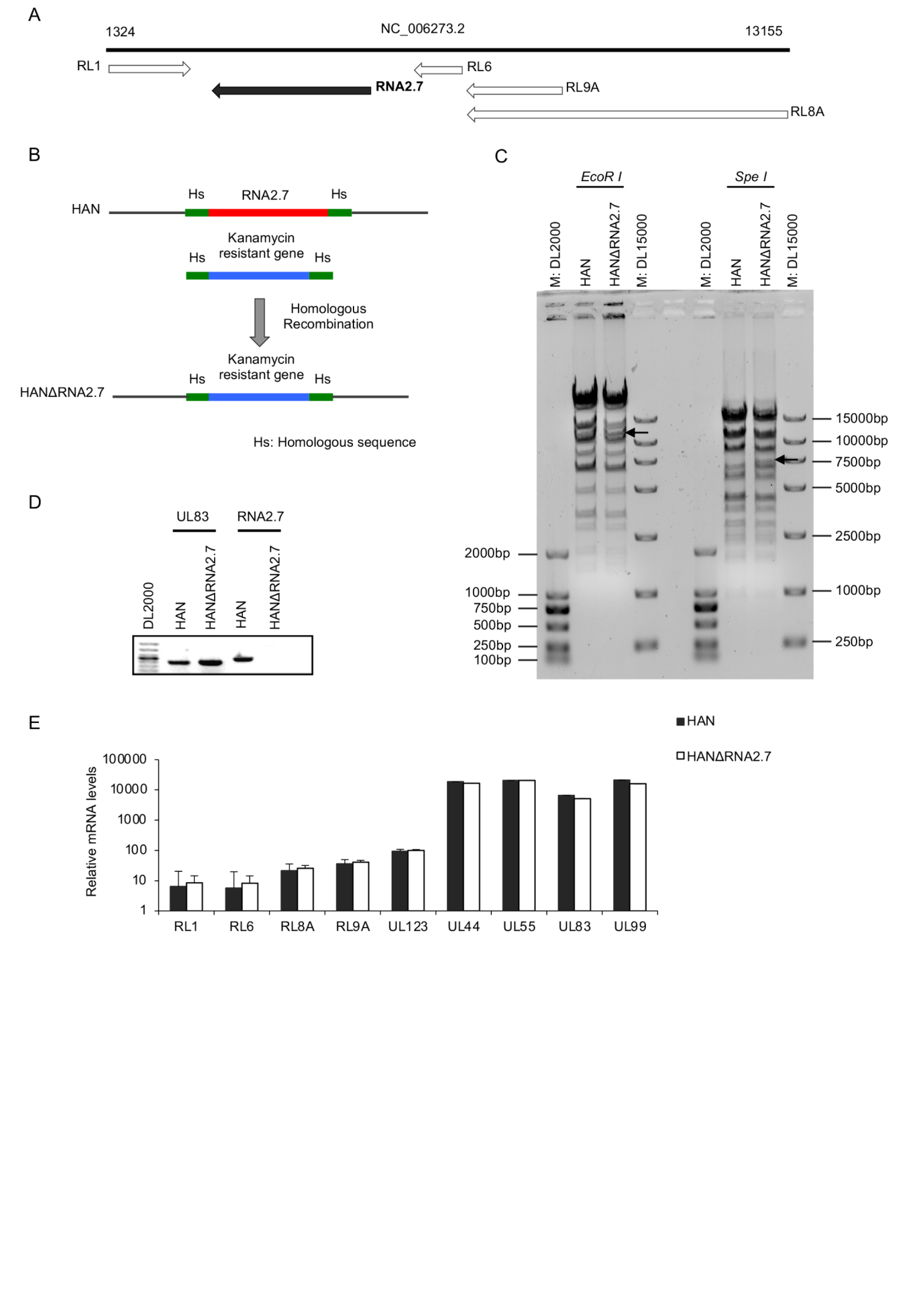 Supplementary Fig. S1 Construction of HCMV RNA2.7 deleted mutant. A Schematic diagram showing genomic location of HCMV RNA2.7. RNA2.7 is indicated in black bar. B Schematic diagram showing the deletion of HCMV RNA2.7 by homologous reconbination. A kanamycin resistance gene was inserted into the RNA2.7 locus. C Viral genomes were assessed with restriction endonuclease EcoR I and Spe I. M, marker. D Validationof RNA2.7 deletion. Transcription of RNA2.7 could not be detected in HELF cells infected with HANΔRNA2.7. HCMV UL83 was amplified as a positive control. E Quantitative PCR of selected viral genes. HELF cells were infected with HAN or HANΔRNA2.7 (MOI = 1.0). Transcriptions of RNA2.7 flanking genes (RL1, RL6, RL8A and RL9A), viral immediate early (UL123), early (UL44 and UL55) and late (UL83 and UL99) genes were measured. Data are presented as mean ± SEM.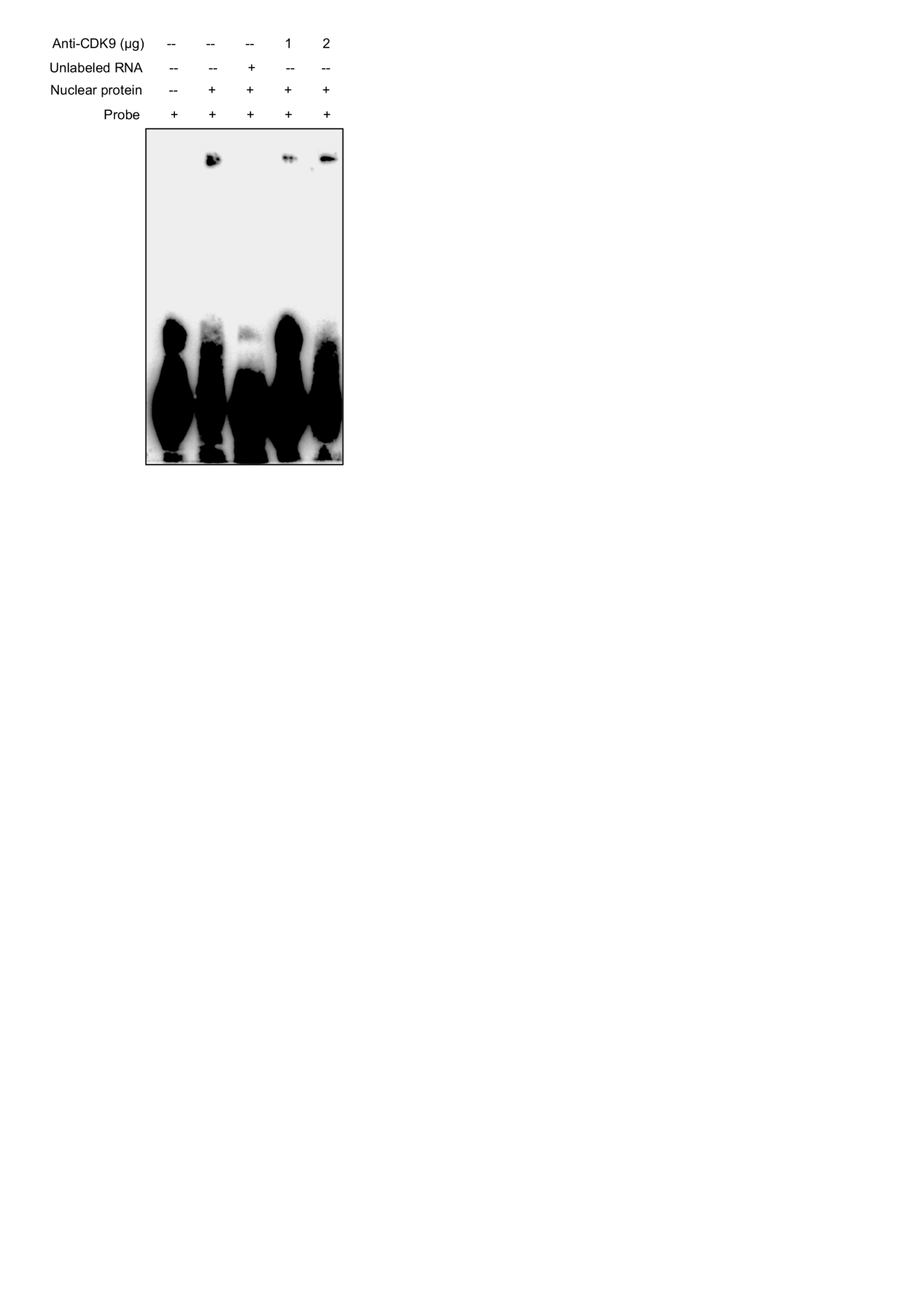 Supplementary Fig. S2 No interaction between RNA2.7C2c and phospho-CDK9 protein. No change was found after competitive RNA or anti-pCDK9 antibody was added into the EMSA systems. 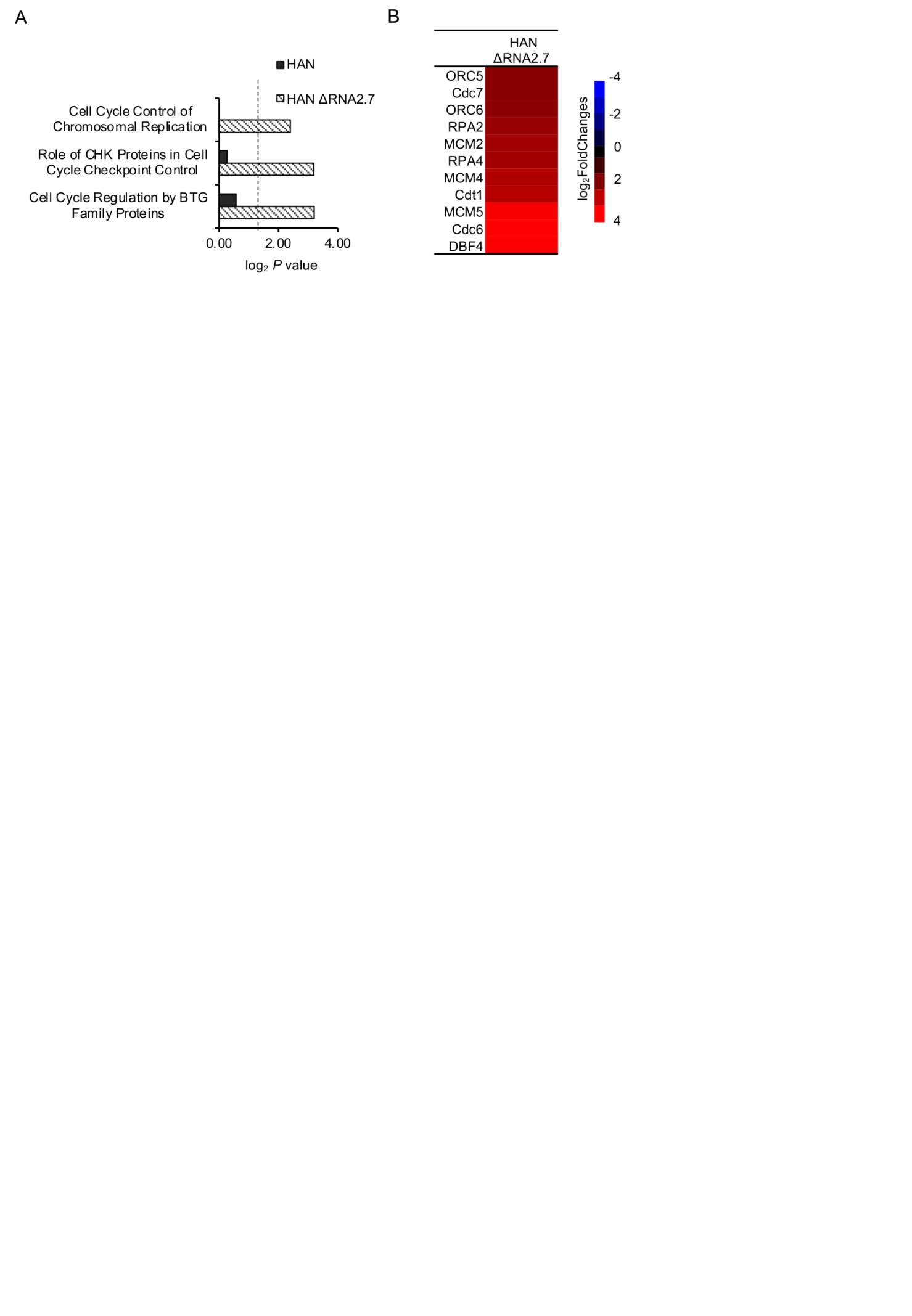 Supplementary Fig. S3 Pathway analysis indicating effects of RNA2.7 on cell cycle control. A Results of pathway analysis indicating effects of RNA2.7 on pathways involved in cell cycle regulation. B Heatmap showing that 11 genes involved in cell cycle control of chromosomal replication are increased in cells infected with HANΔRNA2.7.SymbolEntrez gene nameFold ChangesFold ChangesSymbolEntrez gene nameHANHANΔRNA2.7EPCAMEpithelial cell adhesion molecule24.7647.13ATF3Activating transcription factor 317.3534.09IFI27Interferon, alpha-inducible protein 2727.6832.66WT1Wilms tumor 110.0530.75TRIB3Tribbles pseudokinase 310.6720.94ZNF367Zinc finger protein 3678.1420.09FZD5Frizzled class receptor 59.9019.75ONECUT2One cut homeobox 214.0916.40HDAC9Histone deacetylase 96.3110.49TFAP2CTranscription factor AP-2 gamma (activating enhancer binding protein 2 gamma)6.0410.38RORARAR-related orphan receptor A6.5410.23DDIT3DNA-damage-inducible transcript 33.919.18CEBPACCAAT/enhancer binding protein (C/EBP), alpha6.679.05GRHL1Grainyhead-like 1 (Drosophila)4.418.59SOX17SRY (sex determining region Y)-box 174.906.26MXD1MAX dimerization protein 14.016.13CEBPGCCAAT/enhancer binding protein (C/EBP), gamma3.706.00PRKCBProtein kinase C, beta3.165.77POLR3GPolymerase (RNA) III (DNA directed) polypeptide G (32kD)3.465.68F2RL1Coagulation factor II (thrombin) receptor-like 12.505.26TEAD4TEA domain family member 44.335.16MEF2CMyocyte enhancer factor 2C5.525.06GATA3GATA binding protein 32.425.03HES1Hes family bHLH transcription factor 15.774.92KLF7Kruppel-like factor 7 (ubiquitous)3.504.92CCRN4LCCR4 carbon catabolite repression 4-like (S. cerevisiae)2.494.71NHLH2Nescient helix loop helix 23.424.63PAWRPRKC, apoptosis, WT1, regulator4.064.63TCF19Transcription factor 192.044.51EOMESEomesodermin4.024.47ELK4ETS-domain protein (SRF accessory protein 1)4.654.45GABPB1GA binding protein transcription factor2.854.35IL6Interleukin 64.014.26LRRFIP1Leucine rich repeat (in FLII) interacting protein 13.414.16RUNX3Runt-related transcription factor 33.933.99KLF15Kruppel-like factor 152.323.98DDX58DEAD (Asp-Glu-Ala-Asp) box polypeptide 584.143.83SP4Sp4 transcription factor2.343.81KLF5Kruppel-like factor 5 (intestinal)3.183.66GCFC2GC-rich sequence DNA-binding factor 22.373.57NR2C2Nuclear receptor subfamily 2, group C, member 22.573.54KLF2Kruppel-like factor 22.723.51FOXO1Forkhead box O12.943.47TNFSF11Tumor necrosis factor (ligand) superfamily, member 114.053.32FNIP1Folliculin interacting protein 12.323.31SUV39H2Suppressor of variegation 3-9 homolog 2 (Drosophila)2.263.15TFEBTranscription factor EB2.623.14INSM1Insulinoma-associated 14.083.07OTUD7BOTU deubiquitinase 7B2.023.02ZNF174Zinc finger protein 1742.872.98CXCL10Chemokine (C-X-C motif) ligand 103.382.97NFYANuclear transcription factor Y, alpha2.052.97POLR2DPolymerase (RNA) II (DNA directed) polypeptide D2.032.79HEY1Hes-related family bHLH transcription factor with YRPW motif 13.232.78FGF2Fibroblast growth factor 2 (basic)3.202.74BMP6Bone morphogenetic protein 65.562.73NACC2NACC family member 2, BEN and BTB (POZ) domain containing2.102.72SETD8SET domain containing (lysine methyltransferase) 82.052.72BHLHE40Basic helix-loop-helix family, member e403.222.69ZNF141Zinc finger protein 1412.192.68STAT1Signal transducer and activator of transcription 1, 91kDa3.382.61CSRNP1Cysteine-serine-rich nuclear protein 12.992.56RFX3Regulatory factor X, 3 (influences HLA class II expression)2.262.56ARNTLAryl hydrocarbon receptor nuclear translocator-like2.142.54LIFLeukemia inhibitory factor2.452.50NPAS2Neuronal PAS domain protein 22.832.49VEGFAVascular endothelial growth factor A2.542.36MEF2DMyocyte enhancer factor 2D2.352.35KLF12Kruppel-like factor 122.072.19GATA2GATA binding protein 23.062.18PID1Phosphotyrosine interaction domain containing 12.142.17XBP1X-box binding protein 12.532.15ETV5Ets variant 52.062.12MDM2MDM2 proto-oncogene, E3 ubiquitin protein ligase2.222.10MEF2AMyocyte enhancer factor 2A2.372.10SPENSpen family transcriptional repressor2.282.05BMP2Bone morphogenetic protein 22.342.04ARNTL2Aryl hydrocarbon receptor nuclear translocator-like 22.052.03TSC22D1TSC22 domain family, member 12.572.00SUB1SUB1 homolog (S. cerevisiae)−2.64−2.02ZFHX3Zinc finger homeobox 3−2.49−2.05SMAD3SMAD family member 3−2.34−2.10VEZF1Vascular endothelial zinc finger 1−2.19−2.10TCF12Transcription factor 12−2.22−2.22MED17Mediator complex subunit 17−2.28−2.27CDKN2ACyclin-dependent kinase inhibitor 2A−2.06−2.36BPTFBromodomain PHD finger transcription factor−2.44−2.37NR1H3Nuclear receptor subfamily 1, group H, member 3−2.18−2.46EID1EP300 interacting inhibitor of differentiation 1−2.75−2.54NFIXNuclear factor I/X (CCAAT-binding transcription factor)−2.31−2.67CTNNB1Catenin (cadherin-associated protein), beta 1, 88kDa−2.06−2.68TRIM27Tripartite motif containing 27−2.20−2.69EDNRBEndothelin receptor type B−2.23−2.70MYOCDMyocardin−3.62−2.70PIRPirin (iron-binding nuclear protein)−3.41−2.74TAF9BTAF9B RNA polymerase II, TATA box binding protein (TBP)-associated factor−2.05−2.74NFIANuclear factor I/A−2.80−2.94CEBPDCCAAT/enhancer binding protein (C/EBP), delta−2.17−3.26SOX11SRY (sex determining region Y)-box 11−2.08−3.34ELP2Elongator acetyltransferase complex subunit 2−4.23−3.75IGF1Insulin-like growth factor 1 (somatomedin C)−4.36−3.82TADA2ATranscriptional adaptor 2A−8.34−3.93MEOX2Mesenchyme homeobox 2−4.71−3.98TCF25Transcription factor 25 (basic helix-loop-helix)−4.19−3.98DKK1Dickkopf WNT signaling pathway inhibitor 1−2.93−4.37SNCASynuclein, alpha (non A4 component of amyloid precursor)−2.43−4.42BMP5Bone morphogenetic protein 5−2.66−4.44TPRTranslocated promoter region, nuclear basket protein−2.85−4.54RGCCRegulator of cell cycle−2.50−4.67DDX5DEAD (Asp-Glu-Ala-Asp) box helicase 5−4.19−4.78CHD3Chromodomain helicase DNA binding protein 3−2.26−8.75AFF4AF4/FMR2 family, member 4−2.343.49HMGA2High mobility group AT-hook 23.71−2.04PAX6Paired box 693.44MNX1Motor neuron and pancreas homeobox 116.60SOX2SRY (sex determining region Y)-box 210.65GATA5GATA binding protein 59.72USP2Ubiquitin specific peptidase 28.52MYBL2V-myb avian myeloblastosis viral oncogene homolog-like 28.20HOXC6Homeobox C67.78HNF4GHepatocyte nuclear factor 4, gamma7.41CD40CD40 molecule, TNF receptor superfamily member 57.35MESP1Mesoderm posterior basic helix-loop-helix transcription factor 16.69PROX1Prospero homeobox 16.64PGRProgesterone receptor5.56CNOT1CCR4-NOT transcription complex, subunit 15.30GTF2A1General transcription factor IIA, 1, 19/37kDa5.17BATF3basic leucine zipper transcription factor, ATF-like 35.01METMET proto-oncogene, receptor tyrosine kinase4.16LRP6Low density lipoprotein receptor-related protein 64.08ETV7Ets variant 74.04E2F7E2F transcription factor 73.93GABPAGA binding protein transcription factor, alpha subunit 60kDa3.86ARRB2Arrestin, beta 23.31IRF4Interferon regulatory factor 43.31EZH2Enhancer of zeste 2 polycomb repressive complex 2 subunit3.30PPARGC1BPeroxisome proliferator-activated receptor gamma, coactivator 1 beta3.23CKAP2Cytoskeleton associated protein 23.18HOXA10Homeobox A103.18NCOA3Nuclear receptor coactivator 33.18TAL1T-cell acute lymphocytic leukemia 13.18BRCA1Breast cancer 1, early onset3.17RPS6KA1Ribosomal protein S6 kinase, 90kDa, polypeptide 13.11MED30Mediator complex subunit 303.01ZNF593Zinc finger protein 5932.94TAF5LTAF5-like RNA polymerase II, p300/CBP-associated factor (PCAF)-associated factor2.93CHCHD3Coiled-coil-helix-coiled-coil-helix domain containing 32.91TAF1ATATA box binding protein (TBP)-associated factor, RNA polymerase I, A2.90POU4F2POU class 4 homeobox 22.88PLK3polo-like kinase 32.84BCL11BP-cell CLL/lymphoma 11B (zinc finger protein)2.80TET2Tet methylcytosine dioxygenase 22.79NFAT5Nuclear factor of activated T-cells 5, tonicity-responsive2.72NUFIP1Nuclear fragile X mental retardation protein interacting protein 12.70SETXSenataxin2.70GTF2H2General transcription factor IIH, polypeptide 2, 44kDa2.69DR1Down-regulator of transcription 1, TBP-binding (negative cofactor 2)2.60FOXA3Forkhead box A32.60FOXK2Forkhead box K22.59ELP4Elongator acetyltransferase complex subunit 42.58VPRBPVpr (HIV-1) binding protein2.58NCOA1Nuclear receptor coactivator 12.57PITX2Paired-like homeodomain 22.53CPEB3Cytoplasmic polyadenylation element binding protein 32.51BUD31BUD31 homolog (S. cerevisiae)2.50HOXD8Homeobox D82.49CBX4Chromobox homolog 42.47PHIPPleckstrin homology domain interacting protein2.44TFAMTranscription factor A, mitochondrial2.44FNIP2Folliculin interacting protein 22.41HSF2Heat shock transcription factor 22.41KLF11Kruppel-like factor 112.41CRY1Cryptochrome circadian clock 12.40HHEXHematopoietically expressed homeobox2.38BEX1Brain expressed, X-linked 12.34DNMT3BDNA (cytosine-5-)-methyltransferase 3 beta2.34E2F1E2F transcription factor 12.33TET3Tet methylcytosine dioxygenase 32.33ZNF354AZinc finger protein 354A2.31IVNS1ABPInfluenza virus NS1A binding protein2.30KAT2BK(lysine) acetyltransferase 2B2.29TNKSTankyrase, TRF1-interacting ankyrin-related ADP-ribose polymerase2.29ALX1ALX homeobox 12.28CHD1Chromodomain helicase DNA binding protein 12.27NFATC3Nuclear factor of activated T-cells, cytoplasmic, calcineurin-dependent 32.26CIAO1Cytosolic iron-sulfur assembly component 12.25TCEB3Transcription elongation factor B (SIII), polypeptide 3 (110kDa, elongin A)2.25SUV39H1Suppressor of variegation 3-9 homolog 1 (Drosophila)2.23CGGBP1CGG triplet repeat binding protein 12.21ELP3Elongator acetyltransferase complex subunit 32.21CAMTA2Calmodulin binding transcription activator 22.20MED13Mediator complex subunit 132.20MITFMicrophthalmia-associated transcription factor2.20BLZF1Basic leucine zipper nuclear factor 12.17FOXA1Forkhead box A12.17TRIM24Tripartite motif containing 242.17MAFFV-maf avian musculoaponeurotic fibrosarcoma oncogene homolog F2.15ATF5Activating transcription factor 52.13HMGB2High mobility group box 22.13SMAD2SMAD family member 22.12CREBRFCREB3 regulatory factor2.08CRLF3Cytokine receptor-like factor 32.08MYO6Myosin VI2.08EPC1Enhancer of polycomb homolog 1 (Drosophila)2.07NFATC1Nuclear factor of activated T-cells, cytoplasmic, calcineurin-dependent 12.05FOSL1FOS-like antigen 12.04CDC73Cell division cycle 732.03HCFC2Host cell factor C22.03HIRAHistone cell cycle regulator2.03RIPK1Receptor (TNFRSF)-interacting serine-threonine kinase 12.02ASXL2Additional sex combs like transcriptional regulator 22.01RITA1RBPJ interacting and tubulin associated 12.01ATF7Activating transcription factor 72.00CBX6Chromobox homolog 6−2.01MLXMLX, MAX dimerization protein−2.01RNASELRibonuclease L (2',5'-oligoisoadenylate synthetase-dependent)−2.01MAML2Mastermind-like 2 (Drosophila)−2.02MZF1Myeloid zinc finger 1−2.03NR2F1Nuclear receptor subfamily 2, group F, member 1−2.04SNAPC3Small nuclear RNA activating complex, polypeptide 3, 50kDa−2.04ETS2V-ets avian erythroblastosis virus E26 oncogene homolog 2−2.05PRDM16PR domain containing 16−2.06MED16Mediator complex subunit 16−2.07HEXIM1Hexamethylene bis-acetamide inducible 1−2.08HDAC4Histone deacetylase 4−2.10ORC2Origin recognition complex, subunit 2−2.10RXRARetinoid X receptor, alpha−2.10ZHX1Zinc fingers and homeoboxes 1−2.10UBE2IUbiquitin-conjugating enzyme E2I−2.11SOX4SRY (sex determining region Y)-box 4−2.12TCF4Transcription factor 4−2.12FHL2Four and a half LIM domains 2−2.13TEFThyrotrophic embryonic factor−2.13FSTFollistatin−2.14H2AFYH2A histone family, member Y−2.15ZBTB1Zinc finger and BTB domain containing 1−2.16SNAI2Snail family zinc finger 2−2.18TBX5T-box 5−2.18SATB1SATB homeobox 1−2.22HMGB1High mobility group box 1−2.24NR2F2Nuclear receptor subfamily 2, group F, member 2−2.24TGFB1I1Transforming growth factor beta 1 induced transcript 1−2.24TBL1XR1Transducin (beta)-like 1 X-linked receptor 1−2.25PRDM5PR domain containing 5−2.28IL33Interleukin 33−2.31CCND1Cyclin D1−2.32ARID5BAT rich interactive domain 5B (MRF1-like)−2.35GLI2GLI family zinc finger 2−2.38BRD3Bromodomain containing 3−2.40ATRXAlpha thalassemia/mental retardation syndrome X-linked−2.42MECP2Methyl CpG binding protein 2−2.48CSRNP3Cysteine-serine-rich nuclear protein 3−2.49BCL11AB-cell CLL/lymphoma 11A (zinc finger protein)−2.52SMAD4SMAD family member 4−2.55MSCMusculin−2.56TCF3Transcription factor 3−2.57CBX2Chromobox homolog 2−2.63TCF21Transcription factor 21−2.80FOXF1Forkhead box F1−2.97DBPD site of albumin promoter (albumin D-box) binding protein−3.05PPARGC1APeroxisome proliferator-activated receptor gamma, coactivator 1 alpha−3.07STAT6Signal transducer and activator of transcription 6, interleukin-4 induced−3.15KANK2KN motif and ankyrin repeat domains 2−3.39FOXJ2Forkhead box J2−3.82H2AFY2H2A histone family, member Y2−3.85HOXA5Homeobox A5−3.99RBPJRecombination signal binding protein for immunoglobulin kappa J region−4.05MAVSMitochondrial antiviral signaling protein−5.27NamePrimer SequenceProduct sizes (bp)RNA2.7rtForward: ACGGATAAGTAGAGTGTAGGC Reverse: ATGCATGCAAACTTCTCATT701RNA2.7DForward: ACGACGATGATTCCTTACCGReverse: TCTCGGGTTCTTTTTGTTGG231UL83Forward: CTGATCCTGGTGTCGCAGTAReverse: GCTCTTTCCACTGGTTCTGC370RL1Forward: ATAGGCGAGGGCReverse: CGATGCGGTGGAT428RL6Forward: CCGAACCAACGAGACAGReverse: ATTACGCATAGGAAAGAT212RL8AForward: CGCTGTTTCTGTTGTGGCReverse: CATGTGAGGGCTTGTTGC208RL9AForward: AAACAGCACGTAGGTCAGGReverse: TAGATGCCGCCAGCCAC131UL123 (IE1)Forward: GCTCTGCATAGTTAGCCCAATAReverse: GCCGAAGAATCCCTCAAAAAC282UL44Forward: GTGCGCGCCCGATTTCAATATGReverse: GCTTTCGCGCACAATGTCTTGA69UL55Forward: TACGTGCAGTACGGTCAACTGGReverse: ACATTCCTCAGTGCGGTGGTTG68UL99Forward: ACTCCGCGCCAAAAGAAGATReverse: TTAAAAGGGCAAGGAGGCGG78pRNA2.7Forward: CCGCTCGAGAGATCGCTGCTGCTCCGGCGTTCReverse: CCCAAGCTTGCATGCAAACTTCTCATTTATTG2499pRNA2.7AForward: CCGCTCGAGAGATCGCTGCTGCTCCGGCGTTCReverse: CCCAAGCTTGGCTGCTGACCGACGCGTCAGGA883pRNA2.7BForward: CCGCTCGAGACCGCGATCTCCGTATAGGTAGAReverse: CCCAAGCTTATGACTCCTTCGTGTCCAGGGAG868pRNA2.7CForward: CCGCTCGAGACAACATCATCATCGGAGACCATReverse: CCCAAGCTTGCATGCAAACTTCTCATTTATTG952pRNA2.7C1Forward: CCGCTCGAGACAACATCATCATCGGAGAReverse: CCCAAGCTTCTAGGTGTACTTTGATGCT391pRNA2.7C2Forward: CCGCTCGAGCACATCAACACAGCGAReverse: CCCAAGCTTTGTGGATCCTAAGAGGT370pRNA2.7C3Forward: CCGCACGAGGAGATTCGCACTTGAAReverse: CCCAAGCTTGCATGCAAACTTCTCA304pRNA2.7C2aForward: CCGCTCGAGCACATCAACACAGCGAReverse: CCCAAGCTTATATCCGAGTATCTGT151pRNA2.7C2bForward: CCGCTCGAGACCGTCCTTACGAGAAReverse: CCCAAGCTTCGAGGGACATCACGAT160pRNA2.7C2cForward: CCGCTCGAGGACTTCATCGCAACGAReverse: CCCAAGCTTTGTGGATCCTAAGAGGT163T7RNA2.7C2cForward: taatacgactcactatagggGACTTCATCGCAACGAReverse: GTGGATCCTAAGAGGT165MCM2Forward: CCAGCGTATCCCAATCCAReverse: TTCGCTGTGCCAGGGTCT468MCM4Forward: GAGGAGCAGGCAGAGGAGGAReverse: TCCCGATGGAGGCGTTTGG281MCM5Forward: GGCTCCCTGATGGACTTACTReverse: CATGGCTTCGTGGATTGC296Cdt1Forward: AAGGATCCCGCCTACCAGCGCTTCCReverse: CCAAGCTTGAAGGTGGGGACACTG288Cdc6Forward: AAGGATCCCGAATACCAGCGCTTCCReverse: CCAAGCTTGAAGGTGGGGACACTG271GAPDHForward: TGGTGAAGACGCCAGTGGAReverse: GCACCGTCAAGGCTGAGAAC137